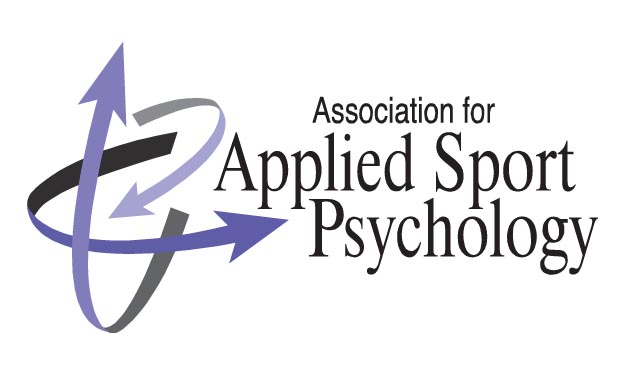 Learn more about Sport and Exercise PsychologyThrough the Association for Applied Sport Psychology (AASP) and the Proactive Peer Undergraduate Mentoring Program (PPUMP)What’s New?!What is Applied Sport Psychology?Interested in a Career in Applied Sport Psychology?